Орган издания Администрация Лапшихинского сельсоветаЛапшихинский вестникИНФОРМАЦИОННЫЙ ЛИСТ 15 июля  2021 г.  № 34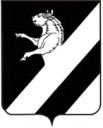 КРАСНОЯРСКИЙ  КРАЙ АЧИНСКИЙ  РАЙОН                                                                      АДМИНИСТРАЦИЯ ЛАПШИХИНСКОГО СЕЛЬСОВЕТАП О С Т А Н О В Л Е Н И Е15.07.2021 г.                                                                                                                                                                                                 № 42 -ПГОб утверждении отчета об исполнении плана реализации муниципальных программ Лапшихинского сельсовета за полугодие 2021 года        В соответствии с постановлениями Администрации Лапшихинского сельсовета от 05.08.2013 г. №67а-ПГ «Об утверждении Порядка принятия решений о разработке муниципальных программ Лапшихинского сельсовета, их формировании и реализации»,  распоряжением администрации Лапшихинского  сельсовета от 14.08.2013г №60-РГ «Об утверждении Перечня муниципальных  программ Лапшихинского сельсовета», а также решением Лапшихинского  сельского Совета  депутатов  от  25.12.2020 № 1-7Р «О бюджете Лапшихинского  сельсовета  на 2021 год и плановый период 2022 и 2023 годов», руководствуясь статьями 14, 17 Устава Лапшихинского сельсовета, постановляю:       1.Утвердить отчет об исполнении плана реализации  муниципальных программ Лапшихинского сельсовета за полугодие 2021 год: - «Организация комплексного благоустройства территории  Лапшихинского сельсовета» согласно приложению 1 к настоящему постановлению;- «Содействие развитию органов местного самоуправления, реализация полномочий администрации Лапшихинского сельсовета»  согласно приложению 2 к настоящему постановлению;- «Защита населения и территории Лапшихинского сельсовета от чрезвычайных ситуаций природного и техногенного характера»  согласно приложению  3 к настоящему постановлению.        2. Контроль исполнения постановления оставляю за собой.3. Постановление вступает в силу после официального опубликования в информационном листе  «Лапшихинский вестник» и подлежит размещению на официальном сайте  в сети «Интернет» по адресу:https//lapshiha.ru.Глава Лапшихинского сельсовета                                          О.А. ШмырьАлимова Злата Викторовна+7  (39151) 96 336Приложени 1  к постановлению администрации Лапшихинскогосельсовета от 15.07.2021№ 42-ПГОтчет об исполнении плана реализации муниципальной программы: «Организация комплексного благоустройства территории Лапшихинского сельсовета» за полугодие  2021 годаПриложени 1  к постановлению администрации Лапшихинскогосельсовета от 15.07.2021№ 42-ПГОтчет об исполнении плана реализации муниципальной программы: «Содействие развитию органов местного самоуправления, реализация полномочий администрации Лапшихинского сельсовета» за полугодие 2021 годаПриложени 1  к постановлению администрации Лапшихинскогосельсовета от 15.07.2021№ 42-ПГОтчет об исполнении плана реализации муниципальной программы: «Защита населения и территории Лапшихинского сельсовета от чрезвычайных ситуаций природного и техногенного характера» за полугодие  2021 год.КРАСНОЯРСКИЙ  КРАЙ АЧИНСКИЙ  РАЙОН                                                                      АДМИНИСТРАЦИЯ ЛАПШИХИНСКОГО СЕЛЬСОВЕТАП О С Т А Н О В Л Е Н И Е15.07.2021 г.                                                                                                                                                                                              № 43 -ПГОб утверждении отчета об исполнении плана реализации муниципальной программы «Развитие и поддержка субъектов малого и среднего предпринимательства муниципального образования Лапшихинского сельсовета Ачинского района Красноярского края»   за  2 квартал 2021 год	В соответствии со ст. 179 Бюджетного кодекса Российской Федерации, Федеральным законом от 06.10.2003 №131-ФЗ «Об общих принципах организации местного самоуправления в Российской Федерации», статьей 13 Федерального закона от 24.07.2007 №209-ФЗ «О развитии малого и среднего предпринимательства в Российской  Федерации», Постановление  администрации Лапшихинского сельсовета от 05.08. 2013г. № 67а-ПГ «Об утверждении Порядка принятия решений о разработке муниципальных программ Лапшихинского сельсовета, их формировании и реализации», руководствуясь статьями 7, 14, 17 Устава Лапшихинского сельсовета, ПОСТАНОВЛЯЮ:	1.Утвердить отчет об исполнении плана реализации  муниципальной программы Лапшихинского сельсовета: «Развитие и поддержка субъектов малого и среднего предпринимательства муниципального образования Лапшихинского сельсовета Ачинского района Красноярского края»  за  2 квартал  2021 г.  согласно приложению 1 к настоящему постановлению.        2. Контроль за исполнением настоящего постановления оставляю за собой.         3.  Постановление вступает в силу после официального опубликования в  информационном листе   «Лапшихинский  вестник» и подлежит размещению на официальном сайте в сети «Интернет» по адресу: https://lapshiha.ru//.Глава Лапшихинского сельсовета                                          О.А. ШмырьПергунова Ирина Васильевна  8 39151 96-3-36                                                                                                                                                         Приложение 1к Порядку принятия решений о разработке муниципальных программ Лапшихинского сельсовета, их формировании и реализацииОтчет об исполнении муниципальной программыРазвитие и поддержка субъектов малого и среднего предпринимательства  муниципального образования Лапшихинского сельсовета Ачинского района Красноярского края»(наименование программы)за 2 квартал  2021 года (квартальная)	Глава Лапшихинского сельсовета                                                                                                О.А. Шмырь№ п/пНаименование основного мероприятия,контрольного события программыНаименование основного мероприятия,контрольного события программыОтветственный 
 исполнитель  
  Ответственный 
 исполнитель  
  Ответственный 
 исполнитель  
  Ответственный 
 исполнитель  
  Результат реализации мероприятия (краткое описание)Результат реализации мероприятия (краткое описание)Фактическая дата начала   
реализации 
мероприятияФактическая дата начала   
реализации 
мероприятияФактическая дата окончания
реализации  
мероприятия, 
наступления  
контрольного 
событияФактическая дата окончания
реализации  
мероприятия, 
наступления  
контрольного 
событияРасходы бюджета на реализацию муниципальной      
программы, тыс. руб.Расходы бюджета на реализацию муниципальной      
программы, тыс. руб.Расходы бюджета на реализацию муниципальной      
программы, тыс. руб.Заключено   
контрактов на отчетную дату, тыс. руб.   
Заключено   
контрактов на отчетную дату, тыс. руб.   
Заключено   
контрактов на отчетную дату, тыс. руб.   
№ п/пНаименование основного мероприятия,контрольного события программыНаименование основного мероприятия,контрольного события программыОтветственный 
 исполнитель  
  Ответственный 
 исполнитель  
  Ответственный 
 исполнитель  
  Ответственный 
 исполнитель  
  Результат реализации мероприятия (краткое описание)Результат реализации мероприятия (краткое описание)Фактическая дата начала   
реализации 
мероприятияФактическая дата начала   
реализации 
мероприятияФактическая дата окончания
реализации  
мероприятия, 
наступления  
контрольного 
событияФактическая дата окончания
реализации  
мероприятия, 
наступления  
контрольного 
событияпредусмотреномуниципальной программойпредусмотреномуниципальной программойфакт на отчетную дату Заключено   
контрактов на отчетную дату, тыс. руб.   
Заключено   
контрактов на отчетную дату, тыс. руб.   
Заключено   
контрактов на отчетную дату, тыс. руб.   
1223334445566777888       9       9Подпрограмма  1.«Обеспечение сохранности и модернизации  внутри поселенческих дорог территории сельсовета»Подпрограмма  1.«Обеспечение сохранности и модернизации  внутри поселенческих дорог территории сельсовета»Подпрограмма  1.«Обеспечение сохранности и модернизации  внутри поселенческих дорог территории сельсовета»Подпрограмма  1.«Обеспечение сохранности и модернизации  внутри поселенческих дорог территории сельсовета»Подпрограмма  1.«Обеспечение сохранности и модернизации  внутри поселенческих дорог территории сельсовета»Подпрограмма  1.«Обеспечение сохранности и модернизации  внутри поселенческих дорог территории сельсовета»Подпрограмма  1.«Обеспечение сохранности и модернизации  внутри поселенческих дорог территории сельсовета»Подпрограмма  1.«Обеспечение сохранности и модернизации  внутри поселенческих дорог территории сельсовета»Подпрограмма  1.«Обеспечение сохранности и модернизации  внутри поселенческих дорог территории сельсовета»Подпрограмма  1.«Обеспечение сохранности и модернизации  внутри поселенческих дорог территории сельсовета»Подпрограмма  1.«Обеспечение сохранности и модернизации  внутри поселенческих дорог территории сельсовета»Подпрограмма  1.«Обеспечение сохранности и модернизации  внутри поселенческих дорог территории сельсовета»Подпрограмма  1.«Обеспечение сохранности и модернизации  внутри поселенческих дорог территории сельсовета»Подпрограмма  1.«Обеспечение сохранности и модернизации  внутри поселенческих дорог территории сельсовета»Подпрограмма  1.«Обеспечение сохранности и модернизации  внутри поселенческих дорог территории сельсовета»Подпрограмма  1.«Обеспечение сохранности и модернизации  внутри поселенческих дорог территории сельсовета»Подпрограмма  1.«Обеспечение сохранности и модернизации  внутри поселенческих дорог территории сельсовета»Подпрограмма  1.«Обеспечение сохранности и модернизации  внутри поселенческих дорог территории сельсовета»Подпрограмма  1.«Обеспечение сохранности и модернизации  внутри поселенческих дорог территории сельсовета»Подпрограмма  1.«Обеспечение сохранности и модернизации  внутри поселенческих дорог территории сельсовета»1.1    Расходы за счет средств краевой субсидии на содержание автомобильных дорог общего пользования местного значения за счет средств дорожного фонда Красноярского краяРасходы за счет средств краевой субсидии на содержание автомобильных дорог общего пользования местного значения за счет средств дорожного фонда Красноярского краяРасходы за счет средств краевой субсидии на содержание автомобильных дорог общего пользования местного значения за счет средств дорожного фонда Красноярского краяРасходы за счет средств краевой субсидии на содержание автомобильных дорог общего пользования местного значения за счет средств дорожного фонда Красноярского краяАдминистрация Лапшихинского сельсовета Содержание автомобильных дорогСодержание автомобильных дорогСодержание автомобильных дорог01.01.202101.01.202131.12.202131.12.2021155,9155,9155,90,00,00,00,00,01.2.Расходы за счет средств краевой субсидии на капитальный ремонт и ремонт автомобильных  дорог общего пользования местного значения за счет средств дорожного фонда Красноярского краяРасходы за счет средств краевой субсидии на капитальный ремонт и ремонт автомобильных  дорог общего пользования местного значения за счет средств дорожного фонда Красноярского краяРасходы за счет средств краевой субсидии на капитальный ремонт и ремонт автомобильных  дорог общего пользования местного значения за счет средств дорожного фонда Красноярского краяРасходы за счет средств краевой субсидии на капитальный ремонт и ремонт автомобильных  дорог общего пользования местного значения за счет средств дорожного фонда Красноярского краяАдминистрация Лапшихинского сельсовета Ремонт автомобильных дорог с. Лапшиха Ремонт автомобильных дорог с. Лапшиха Ремонт автомобильных дорог с. Лапшиха 01.01.202101.01.202131.12.202131.12.20211 021,21 021,21 021,20,00,00,00,00,01.3Содержание внутри поселковых дорог в зимнее время (чистка дорог от снега) за счет средств местного бюджетаСодержание внутри поселковых дорог в зимнее время (чистка дорог от снега) за счет средств местного бюджетаСодержание внутри поселковых дорог в зимнее время (чистка дорог от снега) за счет средств местного бюджетаСодержание внутри поселковых дорог в зимнее время (чистка дорог от снега) за счет средств местного бюджетаАдминистрация Лапшихинского сельсоветаЧистка дорог от снега в зимнее времяЧистка дорог от снега в зимнее времяЧистка дорог от снега в зимнее время01.01.202101.01.202131.12.202131.12.202173,873,873,823,823,823,873,873,81.4Софинансирование на содержание автомобильных дорог общего пользования местного значенияСофинансирование на содержание автомобильных дорог общего пользования местного значенияСофинансирование на содержание автомобильных дорог общего пользования местного значенияСофинансирование на содержание автомобильных дорог общего пользования местного значенияАдминистрация Лапшихинского сельсоветаРемонт внутри поселковых дорогРемонт внутри поселковых дорогРемонт внутри поселковых дорог01.01.202101.01.202131.12.202131.12.202145,445,445,40,00,00,00,00,0Софинансирование содержание автомобильных дорог общего пользования местного значенияСофинансирование содержание автомобильных дорог общего пользования местного значенияСофинансирование содержание автомобильных дорог общего пользования местного значенияСофинансирование содержание автомобильных дорог общего пользования местного значенияАдминистрация Лапшихинского сельсоветаРемонт внутри поселковых дорогоРемонт внутри поселковых дорогоРемонт внутри поселковых дорого01.01.202101.01.202131.12.202131.12.20210,20,20,20,00,00,00,00,01.5Расходы за счет средств краевой субсидии на реализацию мероприятий, направленных на повышение безопасности дорожного движения, за счет средств дорожного фонда Красноярского края в рамках подпрограммы "Обеспечение сохранности и модернизации внутрипосиленчиских дорог Лапшихинского сельсовета" муниципальной программы "Организация комплексного благоустройства территории Лапшихинского сельсовета"Расходы за счет средств краевой субсидии на реализацию мероприятий, направленных на повышение безопасности дорожного движения, за счет средств дорожного фонда Красноярского края в рамках подпрограммы "Обеспечение сохранности и модернизации внутрипосиленчиских дорог Лапшихинского сельсовета" муниципальной программы "Организация комплексного благоустройства территории Лапшихинского сельсовета"Расходы за счет средств краевой субсидии на реализацию мероприятий, направленных на повышение безопасности дорожного движения, за счет средств дорожного фонда Красноярского края в рамках подпрограммы "Обеспечение сохранности и модернизации внутрипосиленчиских дорог Лапшихинского сельсовета" муниципальной программы "Организация комплексного благоустройства территории Лапшихинского сельсовета"Расходы за счет средств краевой субсидии на реализацию мероприятий, направленных на повышение безопасности дорожного движения, за счет средств дорожного фонда Красноярского края в рамках подпрограммы "Обеспечение сохранности и модернизации внутрипосиленчиских дорог Лапшихинского сельсовета" муниципальной программы "Организация комплексного благоустройства территории Лапшихинского сельсовета"Администрация Лапшихинского сельсоветаРемонт внутри поселковых дорогРемонт внутри поселковых дорогРемонт внутри поселковых дорог01.01.202101.01.202131.12.202131.12.202165,565,565,50,00,00,00,00,01.6Расходы за счет средств краевой субсидии на реализацию мероприятий, направленных на повышение безопасности дорожного движения, за счет средств дорожного фонда Красноярского края в рамках подпрограммы "Обеспечение сохранности и модернизации внутрипосиленчиских дорог Лапшихинского сельсовета" муниципальной программы "Организация комплексного благоустройства территории Лапшихинского сельсовета"Расходы за счет средств краевой субсидии на реализацию мероприятий, направленных на повышение безопасности дорожного движения, за счет средств дорожного фонда Красноярского края в рамках подпрограммы "Обеспечение сохранности и модернизации внутрипосиленчиских дорог Лапшихинского сельсовета" муниципальной программы "Организация комплексного благоустройства территории Лапшихинского сельсовета"Расходы за счет средств краевой субсидии на реализацию мероприятий, направленных на повышение безопасности дорожного движения, за счет средств дорожного фонда Красноярского края в рамках подпрограммы "Обеспечение сохранности и модернизации внутрипосиленчиских дорог Лапшихинского сельсовета" муниципальной программы "Организация комплексного благоустройства территории Лапшихинского сельсовета"Расходы за счет средств краевой субсидии на реализацию мероприятий, направленных на повышение безопасности дорожного движения, за счет средств дорожного фонда Красноярского края в рамках подпрограммы "Обеспечение сохранности и модернизации внутрипосиленчиских дорог Лапшихинского сельсовета" муниципальной программы "Организация комплексного благоустройства территории Лапшихинского сельсовета"Администрация Лапшихинского сельсоветаРемонт внутри поселковых дорогРемонт внутри поселковых дорогРемонт внутри поселковых дорог01.01.202101.01.202131.12.202131.12.2021104,2104,2104,20,00,00,00,00,0Итого по 1 подпрограммеИтого по 1 подпрограммеИтого по 1 подпрограммеИтого по 1 подпрограмме1466,21466,21466,223,823,823,8100,0100,0Подпрограмма 2. «Содержание уличного освещения на территории сельсовета»Подпрограмма 2. «Содержание уличного освещения на территории сельсовета»Подпрограмма 2. «Содержание уличного освещения на территории сельсовета»Подпрограмма 2. «Содержание уличного освещения на территории сельсовета»Подпрограмма 2. «Содержание уличного освещения на территории сельсовета»Подпрограмма 2. «Содержание уличного освещения на территории сельсовета»Подпрограмма 2. «Содержание уличного освещения на территории сельсовета»Подпрограмма 2. «Содержание уличного освещения на территории сельсовета»Подпрограмма 2. «Содержание уличного освещения на территории сельсовета»Подпрограмма 2. «Содержание уличного освещения на территории сельсовета»Подпрограмма 2. «Содержание уличного освещения на территории сельсовета»Подпрограмма 2. «Содержание уличного освещения на территории сельсовета»Подпрограмма 2. «Содержание уличного освещения на территории сельсовета»Подпрограмма 2. «Содержание уличного освещения на территории сельсовета»Подпрограмма 2. «Содержание уличного освещения на территории сельсовета»Подпрограмма 2. «Содержание уличного освещения на территории сельсовета»Подпрограмма 2. «Содержание уличного освещения на территории сельсовета»Подпрограмма 2. «Содержание уличного освещения на территории сельсовета»Подпрограмма 2. «Содержание уличного освещения на территории сельсовета»Подпрограмма 2. «Содержание уличного освещения на территории сельсовета»1.1Оплата электроэнергии уличного освещенияОплата электроэнергии уличного освещенияОплата электроэнергии уличного освещенияАдминистрация Лапшихинского сельсоветаАдминистрация Лапшихинского сельсоветаАдминистрация Лапшихинского сельсоветаАдминистрация Лапшихинского сельсоветаОплата электроэнергии уличного освещенияОплата электроэнергии уличного освещения01.01.202101.01.202131.12.202131.12.2021385,0385,0385,0180,0385,0385,01.2Расходы на содержание уличного  освещения (ремонт уличного освещения, замена фонарей, тех. присоединение к сетям)Расходы на содержание уличного  освещения (ремонт уличного освещения, замена фонарей, тех. присоединение к сетям)Расходы на содержание уличного  освещения (ремонт уличного освещения, замена фонарей, тех. присоединение к сетям)Администрация Лапшихинского сельсоветаАдминистрация Лапшихинского сельсоветаАдминистрация Лапшихинского сельсоветаАдминистрация Лапшихинского сельсоветаОплата уличного освещения территории сельсовета и текущий ремонт, техническое  обслуживание сетей наружного освещения населенных пунктовОплата уличного освещения территории сельсовета и текущий ремонт, техническое  обслуживание сетей наружного освещения населенных пунктов01.01.202101.01.202131.12.202131.12.202110,010,010,03,20,00,0Итого по 2  подпрограммеИтого по 2  подпрограммеИтого по 2  подпрограмме395,0395,0395,0183,2385,0385,0Подпрограмма 3. «Повышение уровня внутреннего благоустройства территории населенных пунктов Лапшихинского сельсовета»Подпрограмма 3. «Повышение уровня внутреннего благоустройства территории населенных пунктов Лапшихинского сельсовета»Подпрограмма 3. «Повышение уровня внутреннего благоустройства территории населенных пунктов Лапшихинского сельсовета»Подпрограмма 3. «Повышение уровня внутреннего благоустройства территории населенных пунктов Лапшихинского сельсовета»Подпрограмма 3. «Повышение уровня внутреннего благоустройства территории населенных пунктов Лапшихинского сельсовета»Подпрограмма 3. «Повышение уровня внутреннего благоустройства территории населенных пунктов Лапшихинского сельсовета»Подпрограмма 3. «Повышение уровня внутреннего благоустройства территории населенных пунктов Лапшихинского сельсовета»Подпрограмма 3. «Повышение уровня внутреннего благоустройства территории населенных пунктов Лапшихинского сельсовета»Подпрограмма 3. «Повышение уровня внутреннего благоустройства территории населенных пунктов Лапшихинского сельсовета»Подпрограмма 3. «Повышение уровня внутреннего благоустройства территории населенных пунктов Лапшихинского сельсовета»Подпрограмма 3. «Повышение уровня внутреннего благоустройства территории населенных пунктов Лапшихинского сельсовета»Подпрограмма 3. «Повышение уровня внутреннего благоустройства территории населенных пунктов Лапшихинского сельсовета»Подпрограмма 3. «Повышение уровня внутреннего благоустройства территории населенных пунктов Лапшихинского сельсовета»Подпрограмма 3. «Повышение уровня внутреннего благоустройства территории населенных пунктов Лапшихинского сельсовета»Подпрограмма 3. «Повышение уровня внутреннего благоустройства территории населенных пунктов Лапшихинского сельсовета»Подпрограмма 3. «Повышение уровня внутреннего благоустройства территории населенных пунктов Лапшихинского сельсовета»Подпрограмма 3. «Повышение уровня внутреннего благоустройства территории населенных пунктов Лапшихинского сельсовета»Подпрограмма 3. «Повышение уровня внутреннего благоустройства территории населенных пунктов Лапшихинского сельсовета»Подпрограмма 3. «Повышение уровня внутреннего благоустройства территории населенных пунктов Лапшихинского сельсовета»Подпрограмма 3. «Повышение уровня внутреннего благоустройства территории населенных пунктов Лапшихинского сельсовета»1.1    1.1    Организация проведения оплачиваемых общественных работОрганизация проведения оплачиваемых общественных работАдминистрация Лапшихинского сельсоветаАдминистрация Лапшихинского сельсоветаАдминистрация Лапшихинского сельсоветаАдминистрация Лапшихинского сельсоветаВыполнение работ: уборка, окашивание территории сельсовета работниками занятых общественными работамиВыполнение работ: уборка, окашивание территории сельсовета работниками занятых общественными работами01.01.202101.01.202131.12.202131.12.2021106,6106,6106,650,90,00,01.2.1.2.Организация и  проведение акарицидных обработок мест массового отдыха (за счет краевого бюджета, Софинансирование) Организация и  проведение акарицидных обработок мест массового отдыха (за счет краевого бюджета, Софинансирование) Администрация Лапшихинского сельсоветаАдминистрация Лапшихинского сельсоветаАдминистрация Лапшихинского сельсоветаАдминистрация Лапшихинского сельсоветаОбработка мест массового отдыха Обработка мест массового отдыха 01.01.202101.01.202131.12.202131.12.20211,61,61,61,60,00,01.3.1.3.Сбор, вывоз и утилизация твердых коммунальных отходов отходов с территории сельсоветаСбор, вывоз и утилизация твердых коммунальных отходов отходов с территории сельсоветаАдминистрация Лапшихинского сельсоветаАдминистрация Лапшихинского сельсоветаАдминистрация Лапшихинского сельсоветаАдминистрация Лапшихинского сельсоветаВывоз ТКОВывоз ТКО01.01.202101.01.202131.12.202131.12.202160,060,060,025,060,060,01.41.4Организация и проведение акарицидных обработок мест массового отдыха (за счет краевого бюджета)Организация и проведение акарицидных обработок мест массового отдыха (за счет краевого бюджета)Администрация Лапшихинского  сельсоветаАдминистрация Лапшихинского  сельсоветаАдминистрация Лапшихинского  сельсоветаАдминистрация Лапшихинского  сельсоветаОбработка мест массового отдыхаОбработка мест массового отдыха01.01.202101.01.202131.12.202131.12.202113,313,313,30,00,00,01.51.5Расходы по благоустройству территорииРасходы по благоустройству территорииАдминистрация Лапшихинского сельсоветаАдминистрация Лапшихинского сельсоветаАдминистрация Лапшихинского сельсоветаАдминистрация Лапшихинского сельсоветаПриобретение стройматериалов для благоустройства территории Приобретение стройматериалов для благоустройства территории 01.01.202101.01.202131.12.202131.12.20215,65,65,65,60,00,01.61.6Софинансирование расходов за счёт средств поселения для реализации проектов по благоустройству территорий поселений « Жители-за  чистоту и благоустройства» , в рамках подпрограммыСофинансирование расходов за счёт средств поселения для реализации проектов по благоустройству территорий поселений « Жители-за  чистоту и благоустройства» , в рамках подпрограммыАдминистрация Лапшихинского сельсоветаАдминистрация Лапшихинского сельсоветаАдминистрация Лапшихинского сельсоветаАдминистрация Лапшихинского сельсоветаПовышение уровня внутреннего благоустройства территории населенных пунктов Лапшихинского сельсовета, муниципальной программы, Организация комплексного благоустройства территории Лапшихинского сельсоветаПовышение уровня внутреннего благоустройства территории населенных пунктов Лапшихинского сельсовета, муниципальной программы, Организация комплексного благоустройства территории Лапшихинского сельсовета01.01.202101.01.202131.12.202131.12.202145,245,245,20,00,00,01.71.7Расходы за счет средств краевой субсидии для реализации проектов по благаустройству территорий сельских населенных пунктов и городских поселений с численностью населения не более 10000 человек, инициированных гражданами соответствующего населенного пункта, поселения, в рамках подпрограммыРасходы за счет средств краевой субсидии для реализации проектов по благаустройству территорий сельских населенных пунктов и городских поселений с численностью населения не более 10000 человек, инициированных гражданами соответствующего населенного пункта, поселения, в рамках подпрограммыАдминистрация Лапшихинского сельсоветаАдминистрация Лапшихинского сельсоветаАдминистрация Лапшихинского сельсоветаАдминистрация Лапшихинского сельсоветаПовышение уровня внутреннего благоустройства территории населенных пунктов Лапшихинского сельсоветаПовышение уровня внутреннего благоустройства территории населенных пунктов Лапшихинского сельсовета01.01.202101.01.202131.12.202131.12.2021294,8294,8294,80,00,00,01.81.8Расходы по ликвидации несанкционированных свалокРасходы по ликвидации несанкционированных свалокАдминистрация Лапшихинского сельсоветаАдминистрация Лапшихинского сельсоветаАдминистрация Лапшихинского сельсоветаАдминистрация Лапшихинского сельсоветаВывоз ТКОВывоз ТКО01.01.202101.01.202131.12.202131.12.20210,00,00,00,00,00,01.91.9Выполнение работ по сохранению объектов культурного наследия, расположенных на территории Красноярского края, увековечивающих память погибших в годы Великой Отечественной войны (за счет краевого бюджета)Выполнение работ по сохранению объектов культурного наследия, расположенных на территории Красноярского края, увековечивающих память погибших в годы Великой Отечественной войны (за счет краевого бюджета)Администрация Лапшихинского сельсоветаАдминистрация Лапшихинского сельсоветаАдминистрация Лапшихинского сельсоветаАдминистрация Лапшихинского сельсоветаРемонтно-реставрационные работы по сохранению объекта культурного наследия "Памятника Герою Советского Союза Ивченко М.Л."Ремонтно-реставрационные работы по сохранению объекта культурного наследия "Памятника Герою Советского Союза Ивченко М.Л."01.01.202101.01.202131.12.202131.12.20210,00,00,00,00,00,01.101.10Софинансирование на выполнение работ по сохранению объектов культурного наследия, расположенных на территории Красноярского края, увековечивающих память погибших в годы Великой Отечественной войны (за счет сельского бюджета)Софинансирование на выполнение работ по сохранению объектов культурного наследия, расположенных на территории Красноярского края, увековечивающих память погибших в годы Великой Отечественной войны (за счет сельского бюджета)Администрация Лапшихинского сельсоветаАдминистрация Лапшихинского сельсоветаАдминистрация Лапшихинского сельсоветаАдминистрация Лапшихинского сельсоветаРемонтно-реставрационные работы по сохранению объекта культурного наследия "Памятника Герою Советского Союза Ивченко М.Л."Ремонтно-реставрационные работы по сохранению объекта культурного наследия "Памятника Герою Советского Союза Ивченко М.Л."01.01.202101.01.202131.12.202131.12.20210,00,00,00,00,00,01.111.11Муниципальный фондМуниципальный фондАдминистрация Лапшихинского сельсоветаАдминистрация Лапшихинского сельсоветаАдминистрация Лапшихинского сельсоветаАдминистрация Лапшихинского сельсовета01.01.202101.01.202131.12.202131.12.202115,015,015,015,015,015,01.121.12Расходы за счёт средств иного межбюджетного трансферта краевого бюджета на поддержку сомооблажения для решения вопросов местного значенияРасходы за счёт средств иного межбюджетного трансферта краевого бюджета на поддержку сомооблажения для решения вопросов местного значенияАдминистрация Лапшихинского сельсоветаАдминистрация Лапшихинского сельсоветаАдминистрация Лапшихинского сельсоветаАдминистрация Лапшихинского сельсоветаПовышение уровня внутреннего благоустройства территории населенных пунктов Лапшихинского сельсоветаПовышение уровня внутреннего благоустройства территории населенных пунктов Лапшихинского сельсовета01.01.202101.01.202131.12.202131.12.202110,0010,0010,000,00,00,01.131.13Расходы за счет прочих межбюджетных трансфертов бюджетам поселений за содействие развитию налогового потенциала в рамках подпрограммы «Повышение уровня внутреннего благоустройства территории населенных пунктов Лапшихинского сельсовета»  муниципальной программы «Организация комплексного благоустройства территории Лапшихинского сельсовета» Расходы за счет прочих межбюджетных трансфертов бюджетам поселений за содействие развитию налогового потенциала в рамках подпрограммы «Повышение уровня внутреннего благоустройства территории населенных пунктов Лапшихинского сельсовета»  муниципальной программы «Организация комплексного благоустройства территории Лапшихинского сельсовета» Администрация Лапшихинского сельсоветаАдминистрация Лапшихинского сельсоветаАдминистрация Лапшихинского сельсоветаАдминистрация Лапшихинского сельсовета01.01.202101.01.202131.12.202131.12.20210,00,00,00,00,00,01.141.14Расходы на мероприятия по содержанию мест захоронения в рамках подпрограммы «Повышение уровня внутреннего благоустройства территории населенных  пунктов Лапшихинского сельсовета» муниципальной программы «Организация комплексного благоустройства территории Лапшихинского сельсовета»Расходы на мероприятия по содержанию мест захоронения в рамках подпрограммы «Повышение уровня внутреннего благоустройства территории населенных  пунктов Лапшихинского сельсовета» муниципальной программы «Организация комплексного благоустройства территории Лапшихинского сельсовета»Администрация Лапшихинского сельсоветаАдминистрация Лапшихинского сельсоветаАдминистрация Лапшихинского сельсоветаАдминистрация Лапшихинского сельсовета01.01.202101.01.202131.12.202131.12.20210,00,00,00,00,00,0Итого по 3 подпрограмме Итого по 3 подпрограмме 552,1552,1552,198,175,075,0Итого по программе:Итого по программе:2 413,32 413,32 413,3305,1560,0560,0№ п/пНаименование основного мероприятия,контрольного события программыОтветственный 
 исполнитель  
  Ответственный 
 исполнитель  
  Результат реализации мероприятия (краткое описание)Результат реализации мероприятия (краткое описание)Фактическая дата начала   
реализации 
мероприятияФактическая дата начала   
реализации 
мероприятияФактическая дата окончания
реализации  
мероприятия, 
наступления  
контрольного 
событияРасходы бюджета на реализацию муниципальной      
программы, тыс. руб.Расходы бюджета на реализацию муниципальной      
программы, тыс. руб.Заключено   
контрактов на отчетную дату, тыс. руб.   
№ п/пНаименование основного мероприятия,контрольного события программыОтветственный 
 исполнитель  
  Ответственный 
 исполнитель  
  Результат реализации мероприятия (краткое описание)Результат реализации мероприятия (краткое описание)Фактическая дата начала   
реализации 
мероприятияФактическая дата начала   
реализации 
мероприятияФактическая дата окончания
реализации  
мероприятия, 
наступления  
контрольного 
событияпредусмотреномуниципальной программойфакт на отчетную дату Заключено   
контрактов на отчетную дату, тыс. руб.   
12333455678       9    Мероприятия муниципальной программы «Содействие развитию органов местного самоуправления, реализация полномочий   администрации Лапшихинского сельсовета»    Мероприятия муниципальной программы «Содействие развитию органов местного самоуправления, реализация полномочий   администрации Лапшихинского сельсовета»    Мероприятия муниципальной программы «Содействие развитию органов местного самоуправления, реализация полномочий   администрации Лапшихинского сельсовета»    Мероприятия муниципальной программы «Содействие развитию органов местного самоуправления, реализация полномочий   администрации Лапшихинского сельсовета»    Мероприятия муниципальной программы «Содействие развитию органов местного самоуправления, реализация полномочий   администрации Лапшихинского сельсовета»    Мероприятия муниципальной программы «Содействие развитию органов местного самоуправления, реализация полномочий   администрации Лапшихинского сельсовета»    Мероприятия муниципальной программы «Содействие развитию органов местного самоуправления, реализация полномочий   администрации Лапшихинского сельсовета»    Мероприятия муниципальной программы «Содействие развитию органов местного самоуправления, реализация полномочий   администрации Лапшихинского сельсовета»    Мероприятия муниципальной программы «Содействие развитию органов местного самоуправления, реализация полномочий   администрации Лапшихинского сельсовета»    Мероприятия муниципальной программы «Содействие развитию органов местного самоуправления, реализация полномочий   администрации Лапшихинского сельсовета»    Мероприятия муниципальной программы «Содействие развитию органов местного самоуправления, реализация полномочий   администрации Лапшихинского сельсовета»    Мероприятия муниципальной программы «Содействие развитию органов местного самоуправления, реализация полномочий   администрации Лапшихинского сельсовета»1. 2   Другие общегосударственные вопросыАдминистрация   Лапшихинского   сельсовета Администрация   Лапшихинского   сельсовета Осуществление полномочий в сфере установленных функций, согласно соглашениюОсуществление полномочий в сфере установленных функций, согласно соглашению01.01.202101.01.202131.12.202111,07,00,01.2Межбюджетные трансферты бюджету Ачинского района (ОМС)Межбюджетные трансферты бюджету Ачинского района (ОМС)Администрация Лапшихинского сельсоветаАдминистрация Лапшихинского сельсоветаОсуществление полномочий в сфере установленных функций, согласно соглашениюОсуществление полномочий в сфере установленных функций, согласно соглашению01.01.202131.12.2021658,7329,30,01.3Социальное обеспечение (доплаты к пенсиям муниципальных служащих)Социальное обеспечение (доплаты к пенсиям муниципальных служащих)Администрация Лапшихинского сельсовета Администрация Лапшихинского сельсовета Социальное обеспечение (доплаты к пенсиям муниципальных служащих)Социальное обеспечение (доплаты к пенсиям муниципальных служащих)01.01.202131.12.2021239,499,80,01.4Противодействие коррупции в муниципальном образовании Лапшихинский сельсовет Противодействие коррупции в муниципальном образовании Лапшихинский сельсовет Администрация Лапшихинского сельсовета Администрация Лапшихинского сельсовета Противодействие коррупции в муниципальном образовании Лапшихинский сельсоветПротиводействие коррупции в муниципальном образовании Лапшихинский сельсовет01.01.202131.12.20210,50,00,01.5Межбюджетные трансферты на осуществление полномочий поселений по капитальному ремонту, реконструкции находящихся в муниципальной собственности объектов коммунальной инфраструктуры, источников тепловой энергии и тепловых сетей, объектов электросетевого хозяйства  и источников электрической энергии, а также на приобретение технологического оборудования, спецтехники для обеспечения функционирования систем теплоснабжения, электроснабжения, водоснабжения, водоотведения и очистки сточных вод.Межбюджетные трансферты на осуществление полномочий поселений по капитальному ремонту, реконструкции находящихся в муниципальной собственности объектов коммунальной инфраструктуры, источников тепловой энергии и тепловых сетей, объектов электросетевого хозяйства  и источников электрической энергии, а также на приобретение технологического оборудования, спецтехники для обеспечения функционирования систем теплоснабжения, электроснабжения, водоснабжения, водоотведения и очистки сточных вод.Администрация Лапшихинского сельсовета Администрация Лапшихинского сельсовета Осуществление полномочий в сфере установленных функций, согласно соглашениюОсуществление полномочий в сфере установленных функций, согласно соглашению01.01.202131.12.20212 790,00,00,0Итого по программе:Итого по программе:3 699,6436,10,0№ п/пНаименование основного мероприятия,контрольного события программыОтветственный 
 исполнитель  
  Результат реализации мероприятия (краткое описание)Результат реализации мероприятия (краткое описание)Фактическая дата начала   
реализации 
мероприятияФактическая дата начала   
реализации 
мероприятияФактическая дата окончания
реализации  
мероприятия, 
наступления  
контрольного 
событияФактическая дата окончания
реализации  
мероприятия, 
наступления  
контрольного 
событияРасходы бюджета на реализацию муниципальной      
программы, тыс. руб.Расходы бюджета на реализацию муниципальной      
программы, тыс. руб.Расходы бюджета на реализацию муниципальной      
программы, тыс. руб.Расходы бюджета на реализацию муниципальной      
программы, тыс. руб.Заключено   
контрактов на отчетную дату, тыс. руб.   
Заключено   
контрактов на отчетную дату, тыс. руб.   
№ п/пНаименование основного мероприятия,контрольного события программыОтветственный 
 исполнитель  
  Результат реализации мероприятия (краткое описание)Результат реализации мероприятия (краткое описание)Фактическая дата начала   
реализации 
мероприятияФактическая дата начала   
реализации 
мероприятияФактическая дата окончания
реализации  
мероприятия, 
наступления  
контрольного 
событияФактическая дата окончания
реализации  
мероприятия, 
наступления  
контрольного 
событияпредусмотреномуниципальной программойпредусмотреномуниципальной программойфакт на отчетную дату факт на отчетную дату Заключено   
контрактов на отчетную дату, тыс. руб.   
Заключено   
контрактов на отчетную дату, тыс. руб.   
123455667788       9       9        Подпрограмма  1. «Обеспечение первичных мер пожарной безопасности на территории Лапшихинского сельсовета»        Подпрограмма  1. «Обеспечение первичных мер пожарной безопасности на территории Лапшихинского сельсовета»        Подпрограмма  1. «Обеспечение первичных мер пожарной безопасности на территории Лапшихинского сельсовета»        Подпрограмма  1. «Обеспечение первичных мер пожарной безопасности на территории Лапшихинского сельсовета»        Подпрограмма  1. «Обеспечение первичных мер пожарной безопасности на территории Лапшихинского сельсовета»        Подпрограмма  1. «Обеспечение первичных мер пожарной безопасности на территории Лапшихинского сельсовета»        Подпрограмма  1. «Обеспечение первичных мер пожарной безопасности на территории Лапшихинского сельсовета»        Подпрограмма  1. «Обеспечение первичных мер пожарной безопасности на территории Лапшихинского сельсовета»        Подпрограмма  1. «Обеспечение первичных мер пожарной безопасности на территории Лапшихинского сельсовета»        Подпрограмма  1. «Обеспечение первичных мер пожарной безопасности на территории Лапшихинского сельсовета»        Подпрограмма  1. «Обеспечение первичных мер пожарной безопасности на территории Лапшихинского сельсовета»        Подпрограмма  1. «Обеспечение первичных мер пожарной безопасности на территории Лапшихинского сельсовета»        Подпрограмма  1. «Обеспечение первичных мер пожарной безопасности на территории Лапшихинского сельсовета»        Подпрограмма  1. «Обеспечение первичных мер пожарной безопасности на территории Лапшихинского сельсовета»        Подпрограмма  1. «Обеспечение первичных мер пожарной безопасности на территории Лапшихинского сельсовета»1.1    Расходы на обеспечение первичных мер пожарной безопасности за счет средств  краевого бюджетаАдминистрация Лапшихинского  сельсовета Обеспечение пожарной безопасности, сокращение пожаров на территории01.01.202131.12.202140,940,90,01.2Софинансирование за счет средств поселения расходов на обеспечение первичных мер пожарной безопасностиАдминистрация Лапшихинского сельсовета Обеспечение пожарной безопасности, сокращение пожаров на территории01.01.202131.12.20212,22,20,01.3Заработная плата пожарниковАдминистрация Лапшихинского сельсовета Заработная плата пожарников01.01.202131.12.2021405,41460,01.4Содержание пожарного постаАдминистрация Лапшихинского сельсовета Содержание гаража01.01.202131.12.2021132,543,165,31.5Опашка минерализованных противопожарных защитных полосАдминистрация Лапшихинского сельсовета Опашка полосы 23,701.01.202131.12.202150,050,00,01.6Региональные выплаты и выплаты заработной платыАдминистрация Лапшихинского сельсовета Выплаты заработной платы01.01.202131.12.202120136,80,01.7Коммунальные услуги и электроэнергияАдминистрация Лапшихинского сельсовета Выплаты заработной платы01.01.202131.12.2021516,0270,9516,0Итого по 1 подпрограмме1 348,0589,9579,0 Подпрограмма 2. «Проведение мероприятий по профилактике терроризма и экстремизма, а также минимизации и  (или) ликвидации последствий терроризма и экстремизма на территории Лапшихинского  сельсовета»  Подпрограмма 2. «Проведение мероприятий по профилактике терроризма и экстремизма, а также минимизации и  (или) ликвидации последствий терроризма и экстремизма на территории Лапшихинского  сельсовета»  Подпрограмма 2. «Проведение мероприятий по профилактике терроризма и экстремизма, а также минимизации и  (или) ликвидации последствий терроризма и экстремизма на территории Лапшихинского  сельсовета»  Подпрограмма 2. «Проведение мероприятий по профилактике терроризма и экстремизма, а также минимизации и  (или) ликвидации последствий терроризма и экстремизма на территории Лапшихинского  сельсовета»  Подпрограмма 2. «Проведение мероприятий по профилактике терроризма и экстремизма, а также минимизации и  (или) ликвидации последствий терроризма и экстремизма на территории Лапшихинского  сельсовета»  Подпрограмма 2. «Проведение мероприятий по профилактике терроризма и экстремизма, а также минимизации и  (или) ликвидации последствий терроризма и экстремизма на территории Лапшихинского  сельсовета»  Подпрограмма 2. «Проведение мероприятий по профилактике терроризма и экстремизма, а также минимизации и  (или) ликвидации последствий терроризма и экстремизма на территории Лапшихинского  сельсовета»  Подпрограмма 2. «Проведение мероприятий по профилактике терроризма и экстремизма, а также минимизации и  (или) ликвидации последствий терроризма и экстремизма на территории Лапшихинского  сельсовета»  Подпрограмма 2. «Проведение мероприятий по профилактике терроризма и экстремизма, а также минимизации и  (или) ликвидации последствий терроризма и экстремизма на территории Лапшихинского  сельсовета» 1.Изготовление печатных памяток, плакатов по тематике противодействия экстремизма и терроризмаАдминистрация Лапшихинского сельсовета Приобретены плакаты по тематике «Мероприятия по профилактике терроризма и экстремизма»01.01.202131.12.20212,50,00,0Итого по 2 подпрограмме2,50,00,0Итого по программе 1 350,5589,9579,0Всего по муниципальным программам7 463,41331,11 139,0Наименование  программы, подпрограмм,отдельного мероприятияНаименование ГРБСКод бюджетной классификации Код бюджетной классификации Код бюджетной классификации Код бюджетной классификации Источники финансированияРасходы текущего года
(тыс. руб.)Расходы текущего года
(тыс. руб.)Расходы текущего года
(тыс. руб.)Расходы текущего года
(тыс. руб.)Расходы текущего года
(тыс. руб.)Достигнутые результаты от реализованных программных мероприятий (в натуральном выражении), эффект    Наименование  программы, подпрограмм,отдельного мероприятияНаименование ГРБСГРБСРз
ПрЦСРВРИсточники финансированияПлан на 2021год        Январь-март2021года        Январь-март2021годаПлановый период	Плановый период	Достигнутые результаты от реализованных программных мероприятий (в натуральном выражении), эффект    Наименование  программы, подпрограмм,отдельного мероприятияНаименование ГРБСГРБСРз
ПрЦСРВРИсточники финансированияПлан на 2021год	Уточненный 	планфакт1-ый год2-ой годДостигнутые результаты от реализованных программных мероприятий (в натуральном выражении), эффект    Муниципальная  программа«Развитие и поддержка субъектов малого и среднего предпринимательства  муниципального образования Лапшихинского сельсовета Ачинского района Красноярского края»всего расходные обязательства по программеВсего, в том числе:0,000,000,000,00   0,00Муниципальная  программа«Развитие и поддержка субъектов малого и среднего предпринимательства  муниципального образования Лапшихинского сельсовета Ачинского района Красноярского края»всего расходные обязательства по программеФБМуниципальная  программа«Развитие и поддержка субъектов малого и среднего предпринимательства  муниципального образования Лапшихинского сельсовета Ачинского района Красноярского края»всего расходные обязательства по программеКБ0,00        0,000,000,000,00Муниципальная  программа«Развитие и поддержка субъектов малого и среднего предпринимательства  муниципального образования Лапшихинского сельсовета Ачинского района Красноярского края»всего расходные обязательства по программеМБ0,000,00       0,000,000,00Муниципальная  программа«Развитие и поддержка субъектов малого и среднего предпринимательства  муниципального образования Лапшихинского сельсовета Ачинского района Красноярского края»всего расходные обязательства по программеВнебюджетные источникиМуниципальная  программа«Развитие и поддержка субъектов малого и среднего предпринимательства  муниципального образования Лапшихинского сельсовета Ачинского района Красноярского края»всего расходные обязательства по программеЮридические лицаМуниципальная  программа«Развитие и поддержка субъектов малого и среднего предпринимательства  муниципального образования Лапшихинского сельсовета Ачинского района Красноярского края»в том числе по ГРБС: Всего, в том числе:Муниципальная  программа«Развитие и поддержка субъектов малого и среднего предпринимательства  муниципального образования Лапшихинского сельсовета Ачинского района Красноярского края»в том числе по ГРБС: ФБМуниципальная  программа«Развитие и поддержка субъектов малого и среднего предпринимательства  муниципального образования Лапшихинского сельсовета Ачинского района Красноярского края»в том числе по ГРБС: КБМуниципальная  программа«Развитие и поддержка субъектов малого и среднего предпринимательства  муниципального образования Лапшихинского сельсовета Ачинского района Красноярского края»в том числе по ГРБС: МБМуниципальная  программа«Развитие и поддержка субъектов малого и среднего предпринимательства  муниципального образования Лапшихинского сельсовета Ачинского района Красноярского края»в том числе по ГРБС: Внебюджетные источникиМуниципальная  программа«Развитие и поддержка субъектов малого и среднего предпринимательства  муниципального образования Лапшихинского сельсовета Ачинского района Красноярского края»в том числе по ГРБС: Юридические лицаМероприятия: 1.Анализ проблем, возникновения при открытии объекта малого предпринимательствавсего расходные обязательства по подпрограммеВсего, в том числе:0,000,00      0,000,000,00Мероприятия: 1.Анализ проблем, возникновения при открытии объекта малого предпринимательствавсего расходные обязательства по подпрограммеФБМероприятия: 1.Анализ проблем, возникновения при открытии объекта малого предпринимательствавсего расходные обязательства по подпрограммеКБ0,000,00      0,000,000,00Мероприятия: 1.Анализ проблем, возникновения при открытии объекта малого предпринимательствавсего расходные обязательства по подпрограммеМБ        0,00       0,00     0,000,000,00Мероприятия: 1.Анализ проблем, возникновения при открытии объекта малого предпринимательствавсего расходные обязательства по подпрограммеВнебюджетные источникиМероприятия: 1.Анализ проблем, возникновения при открытии объекта малого предпринимательствавсего расходные обязательства по подпрограммеЮридические лицаМероприятия: 1.Анализ проблем, возникновения при открытии объекта малого предпринимательствав том числе по ГРБС:81304090110000000244Всего, в том числе:0,000,000,000,000,00Мероприятия: 1.Анализ проблем, возникновения при открытии объекта малого предпринимательствав том числе по ГРБС:ФБМероприятия: 1.Анализ проблем, возникновения при открытии объекта малого предпринимательствав том числе по ГРБС:КБ    0,000,000,000,000,00Мероприятия: 1.Анализ проблем, возникновения при открытии объекта малого предпринимательствав том числе по ГРБС:МБ     0,000,000,000,000,00Мероприятия: 1.Анализ проблем, возникновения при открытии объекта малого предпринимательствав том числе по ГРБС:Внебюджетные источникиМероприятия: 1.Анализ проблем, возникновения при открытии объекта малого предпринимательствав том числе по ГРБС:Юридические лицаМероприятие:2.Организация участия в съездах, конференциях, семинарах представителей малого предпринимательствавсего расходные обязательства Всего, в том числе:0,000,000,000,000,00Мероприятие:2.Организация участия в съездах, конференциях, семинарах представителей малого предпринимательствавсего расходные обязательства ФБМероприятие:2.Организация участия в съездах, конференциях, семинарах представителей малого предпринимательствавсего расходные обязательства КБ0,000,000,000,000,00Мероприятие:2.Организация участия в съездах, конференциях, семинарах представителей малого предпринимательствавсего расходные обязательства МБМероприятие:2.Организация участия в съездах, конференциях, семинарах представителей малого предпринимательствавсего расходные обязательства Внебюджетные источникиМероприятие:2.Организация участия в съездах, конференциях, семинарах представителей малого предпринимательствавсего расходные обязательства Юридические лицаМероприятие:2.Организация участия в съездах, конференциях, семинарах представителей малого предпринимательствав том числе по ГРБС:81304090110073930244Всего, в том числе:0,000,000,000,000,00Мероприятие:2.Организация участия в съездах, конференциях, семинарах представителей малого предпринимательствав том числе по ГРБС:ФБМероприятие:2.Организация участия в съездах, конференциях, семинарах представителей малого предпринимательствав том числе по ГРБС:КБ0,000,000,000,000,00Мероприятие:2.Организация участия в съездах, конференциях, семинарах представителей малого предпринимательствав том числе по ГРБС:МБМероприятие:2.Организация участия в съездах, конференциях, семинарах представителей малого предпринимательствав том числе по ГРБС:Внебюджетные источникиМероприятие:2.Организация участия в съездах, конференциях, семинарах представителей малого предпринимательствав том числе по ГРБС:Юридические лицаМероприятие:3.Оказание консультационной и информационной поддержки субъектам малого предпринимательствавсего расходные обязательства Всего, в том числе:0,000,000,000,00    0,00Мероприятие:3.Оказание консультационной и информационной поддержки субъектам малого предпринимательствавсего расходные обязательства ФБМероприятие:3.Оказание консультационной и информационной поддержки субъектам малого предпринимательствавсего расходные обязательства КБ0,00        0,000,000,000,00Мероприятие:3.Оказание консультационной и информационной поддержки субъектам малого предпринимательствавсего расходные обязательства МБМероприятие:3.Оказание консультационной и информационной поддержки субъектам малого предпринимательствавсего расходные обязательства Внебюджетные источникиМероприятие:3.Оказание консультационной и информационной поддержки субъектам малого предпринимательствавсего расходные обязательства Юридические лицаМероприятие:3.Оказание консультационной и информационной поддержки субъектам малого предпринимательствав том числе по ГРБС:813040901100S3930244Всего, в том числе:0,000,000,000,000,00Мероприятие:3.Оказание консультационной и информационной поддержки субъектам малого предпринимательствав том числе по ГРБС:ФБМероприятие:3.Оказание консультационной и информационной поддержки субъектам малого предпринимательствав том числе по ГРБС:КБ0,000,000,000,000,00Мероприятие:3.Оказание консультационной и информационной поддержки субъектам малого предпринимательствав том числе по ГРБС:МБМероприятие:3.Оказание консультационной и информационной поддержки субъектам малого предпринимательствав том числе по ГРБС:Внебюджетные источникиМероприятие:3.Оказание консультационной и информационной поддержки субъектам малого предпринимательствав том числе по ГРБС:Юридические лицаМероприятия:4.Организация освещения в средствах массовой информации, на сайте поселения вопросов развития малого предпринимательствавсего расходные обязательстваВсего, в том числе:0,000,000,000,000,00Мероприятия:4.Организация освещения в средствах массовой информации, на сайте поселения вопросов развития малого предпринимательствавсего расходные обязательстваФБМероприятия:4.Организация освещения в средствах массовой информации, на сайте поселения вопросов развития малого предпринимательствавсего расходные обязательстваКБМероприятия:4.Организация освещения в средствах массовой информации, на сайте поселения вопросов развития малого предпринимательствавсего расходные обязательстваМБ0,000,000,000,000,00Мероприятия:4.Организация освещения в средствах массовой информации, на сайте поселения вопросов развития малого предпринимательствавсего расходные обязательстваВнебюджетные источникиМероприятия:4.Организация освещения в средствах массовой информации, на сайте поселения вопросов развития малого предпринимательствавсего расходные обязательстваЮридические лицаМероприятия:4.Организация освещения в средствах массовой информации, на сайте поселения вопросов развития малого предпринимательствав том числе по ГРБС81304090110094090244Всего, в том числе:0,000,000,000,00    0,00Мероприятия:4.Организация освещения в средствах массовой информации, на сайте поселения вопросов развития малого предпринимательствав том числе по ГРБСФБМероприятия:4.Организация освещения в средствах массовой информации, на сайте поселения вопросов развития малого предпринимательствав том числе по ГРБСКБМероприятия:4.Организация освещения в средствах массовой информации, на сайте поселения вопросов развития малого предпринимательствав том числе по ГРБСМБ0,000,000,000,000,00Мероприятия:4.Организация освещения в средствах массовой информации, на сайте поселения вопросов развития малого предпринимательствав том числе по ГРБСВнебюджетные источникиМероприятия:4.Организация освещения в средствах массовой информации, на сайте поселения вопросов развития малого предпринимательствав том числе по ГРБСЮридические лицаМероприятия:5.Проведение мониторинга по вопросам занятости населения в сфере малого и среднего предпринимательстваВсего, в том числе:0,00	0,000,000,000,00ФБКБМБ0,000,000,000,000,00Внебюджетные источникиЮридические лицав том числе по ГРБС81304090110094100244Всего, в том числе:      0,000,000,000,000,00ФБКБМБ0,000,000,000,000,00Лапшихинский вестник Адрес издателя:С. Лапшиха, ул. Советская, дом 8Т.: 96-3-36Учредитель: администрация Лапшихинского сельсоветаОтветственный за издание: Пергунова Татьяна ВладимировнаИсполнитель: Т.В. ПергуноваЛапшихинский вестник Адрес издателя:С. Лапшиха, ул. Советская, дом 8Т.: 96-3-36Информационный лист «Лапшихинский вестник» утвержден Решением Лапшихинского сельского Совета депутатов от 01.07.2009г. №2-40Р  Тираж 20 экз. Распространяется бесплатноИнформационный лист «Лапшихинский вестник» утвержден Решением Лапшихинского сельского Совета депутатов от 01.07.2009г. №2-40Р  Тираж 20 экз. Распространяется бесплатно